Kochane dzieci, przygotowałam dla Was kolejne ćwiczenia buzi i języka. Chętnych zapraszam do kontaktu: j.zolopa@onet.euPani Asia : )Ćwiczenia artykulacyjne  - piratWykonaj ćwiczenia z piratem, polecenia są pod każdym z obrazków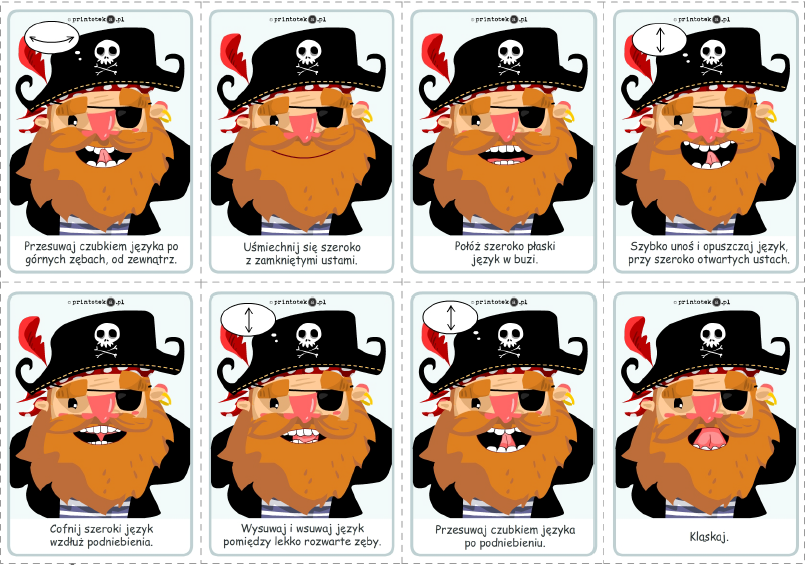 Ćwiczenia oddechowe Dmuchamy na piórka lub kawałki bibuły/papieru Piórko/bibułę trzymamy na płaskiej rączce. Bierzemy wdech nosem i robimy wydech ustami, delikatnie zaokrąglając przy tym usta. Nie gromadzimy powietrza w policzkach, staramy się wypuszczać je przez usta. Należy pamiętać, aby w czasie ćwiczeń mięśnie szyi, rąk i tułowia były rozluźnione, a postawa ciała swobodna. 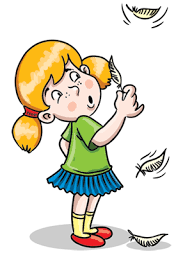 Ćwiczenia gł.[sz]Paluszkiem śledź drogę do skarbu i powtórz wyrazy. A następnie połącz rozsypane popcorny z torebką i powtórz wyrazy.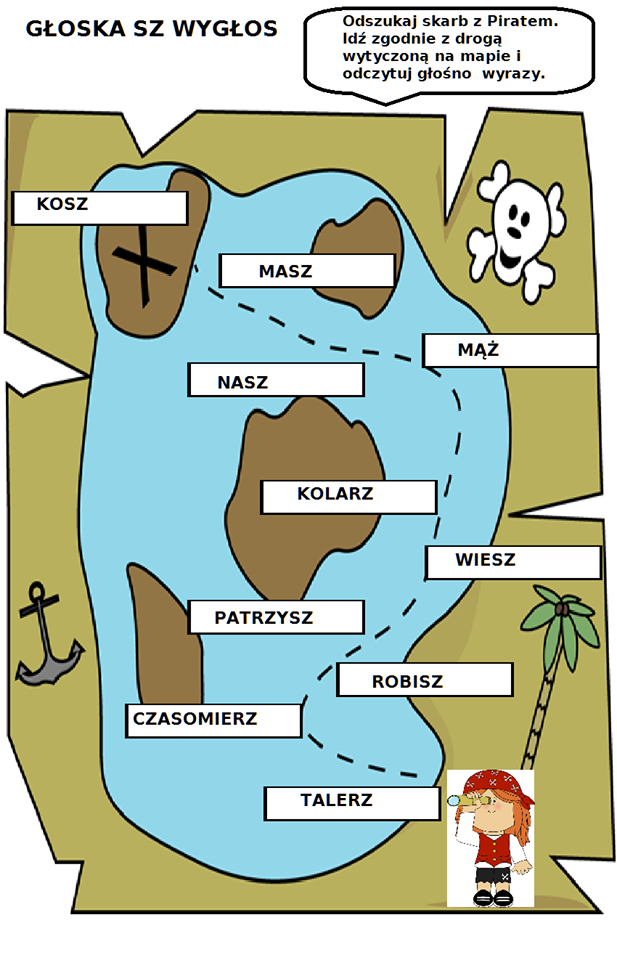 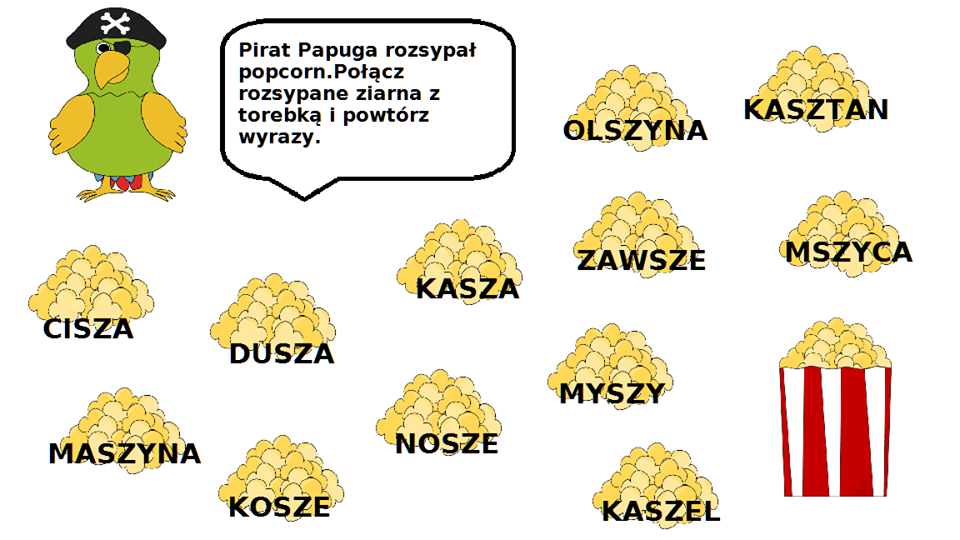 Memory – pirackie atrybutyDrukujemy 2 razy obrazek, a następnie gramy w memory. 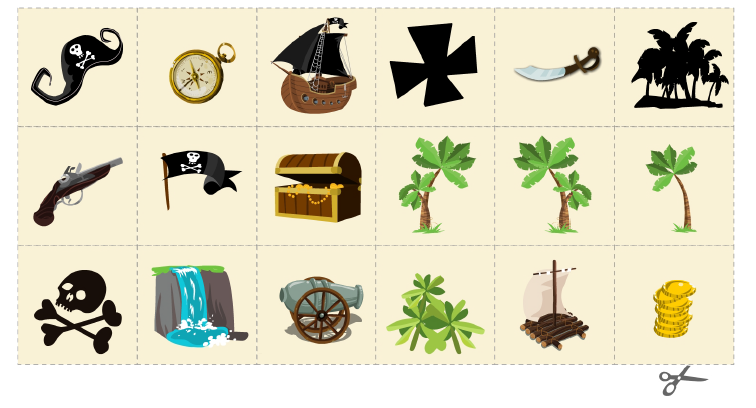 